Otocz pętlą cztery rzeczy które czerwony kapturek niesie w koszyczku dla babci. Pomaluj obrazki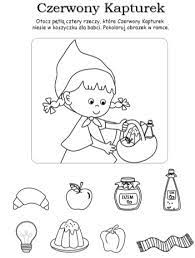 